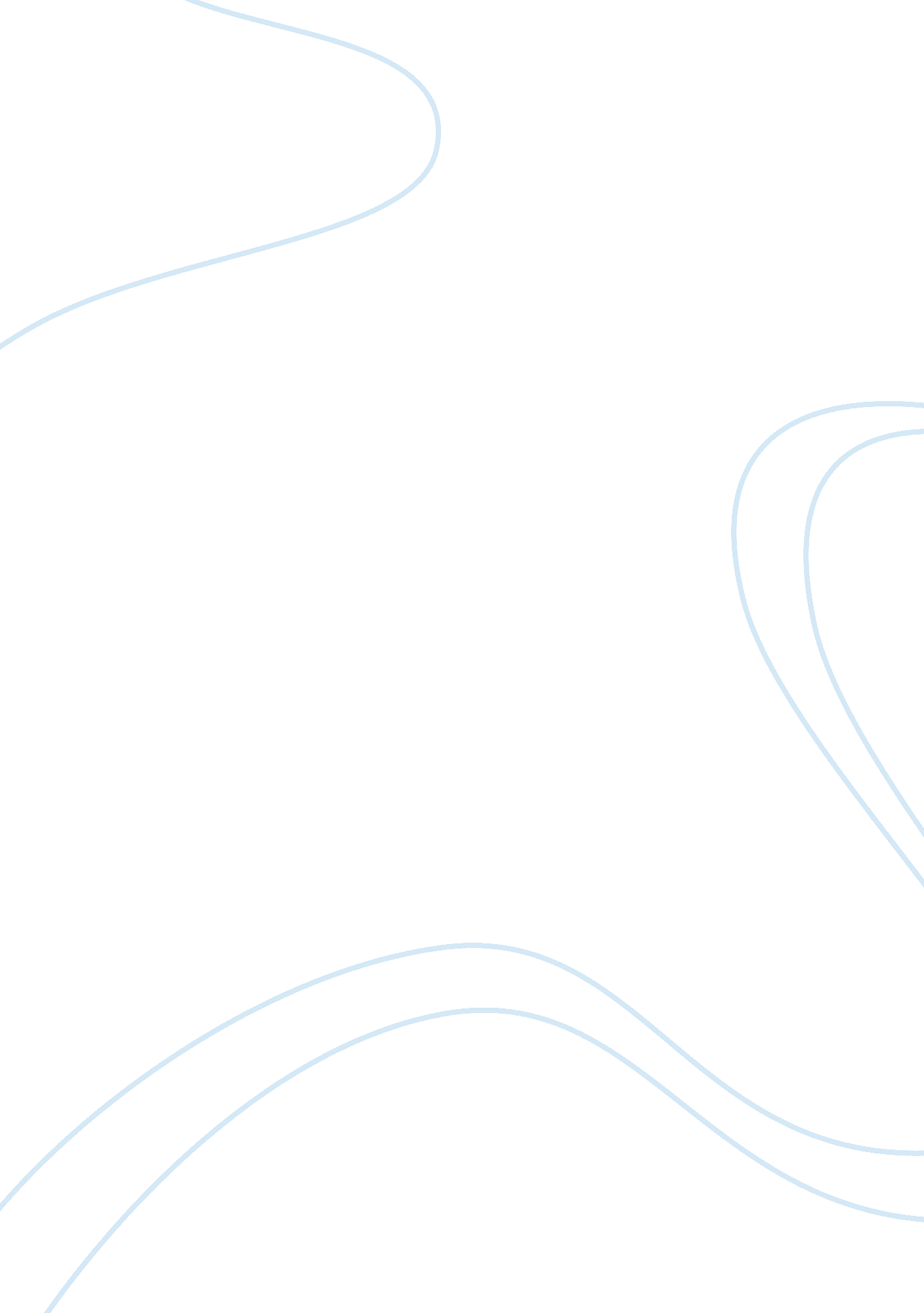 Character analysis tell tale heart essay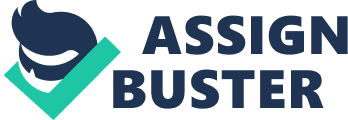 The Telltale Heart Character Analysis It is evident from the beginning of ‘ ‘ The TellTale Heart” by Edgar Allen Poe that the narrator is extremely disturbed. By trying to explain to the reader that he is n to mad, and that his senses are not dulled, his credibility becomes questionable. While attempt inning to defend his sanity, the narrator claims that he has “ heard all things in the heaven and I n the earth. Clearly, he has some skewed take on what reality truly entails. As the story go sees on, we find out that the narrator has killed an old man, and is seemingly proud of it. He b rags about how “ wisely” he proceeded as he “ went to work. ” This dictation suggests that the n orator thinks of himself as somewhat clever in his actions, which further strengthens the poss. ability of his madness. At the end of the story, when the two policemen come, the narrators unrealism display of confidence is exploited. He tells the reader that it was his “ manner” that convinced he officers of his innocence, when clearly he is not in the right mind, and is AC ting strange. His final words in the story include a confession of his crime: “ Villains, dieses able no more! I admit the deed! ” The declaration of his guilt may prove that the narrator is so Mathew human in morals, but by calling the men “ villains,” he clearly cannot yet see past his FAA Sis illusions into what is the real world. Ultimately, the narrator is unreliable due to the UN realistic sense of his confidence, and the immoral nature of his actions. 